2016. december 8-9.XV. MNT Nukleáris Technikai SzimpóziumA Magyar Nukleáris Társaság ebben az évben is megszervezte szimpóziumát. Mint ismert, a szimpózium helyszíne évente változik, páratlan években Budapesten, párosakban Pakson történik. 2016 évben ismét az Erzsébet Nagy Szálloda adott otthont a rendezvénynek.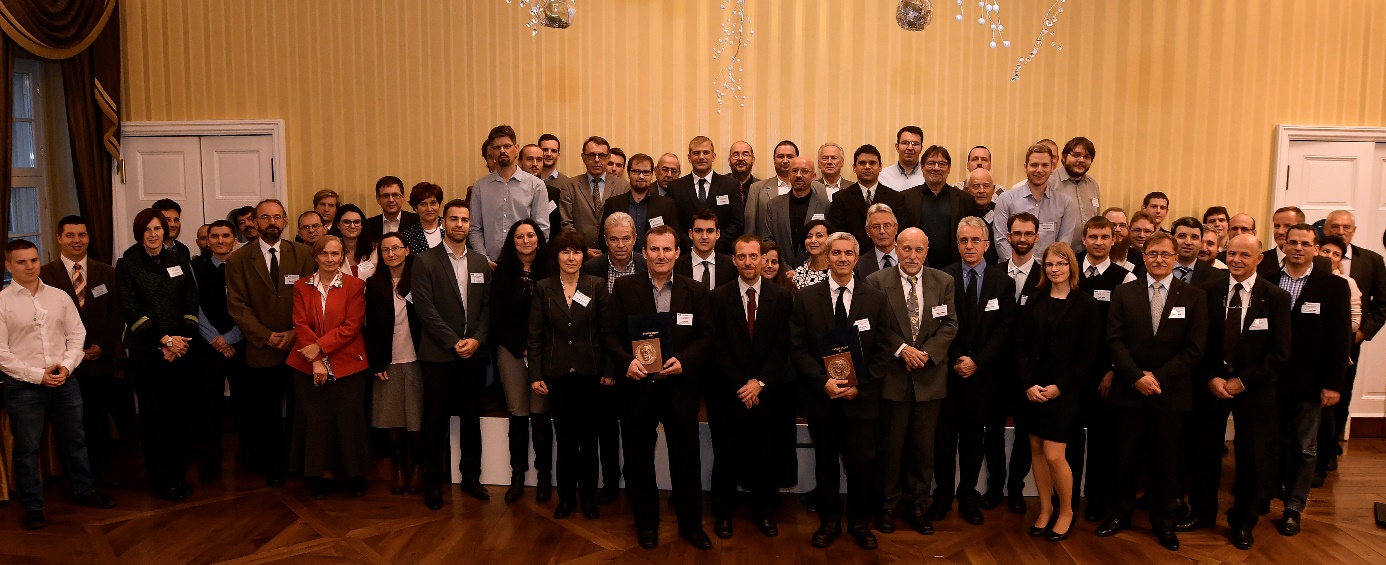 A konferencia alapvetően magyar nyelvű. Célja, hogy fórumot biztosítson a hazai szakemberek, kutatók, valamint a szakma ifjabb művelői közötti kapcsolatépítésre, információ cserére. A konferencia szervezői szeretnék, ha a tapasztalt generációk mellett minél több fiatal is szerepelne előadásokkal.Az elmúlt évek bevált gyakorlata szerint a konferencián plenáris és szekció előadások voltak, illetve a programba ágyazva egy rövid MNT közgyűlésen kapták meg az arra érdemesek az éves pályázatok nyomán a társasági díjakat. A nyertesek is egy-egy előadásban bemutathatták díjazott tevékenységüket, eredményeiket.Az idei nyertesek és előadásaik:Fermi díj:	Kiss Gábor: Késő neutronok vizsgálata Öveges díj:	Csatári László: Ködkamra, szikrakamra olcsónVeres Jenő Csaba: Öveges ösvényeinSimonyi Károly Emlékplakett:Papp Gergely: Elfutó elektron keletkezés és elnyomás tokamak plazmákbanAz első este egy vacsora során a gasztronómiai élvezeteken felül lehetőség nyílt a résztvevők kötetlen eszmecseréjére. A második napon egy órás kerekasztal beszélgetés zajlott Czifrus Szabolcs (BME Oktatóreaktor), Mezei Ferenc (ESS) és Nős Bálint (RHK) meghívásával Cserháti András főszervező moderálásában illetve rövid sajtótájékoztatóra is sor került.A WiN részéről Amberboy-Kiss Virág, Kovácsné Deme Klára, Pék Eleonóra, valamint a főszervezőnek is segítő Szucsán Marina vett részt.